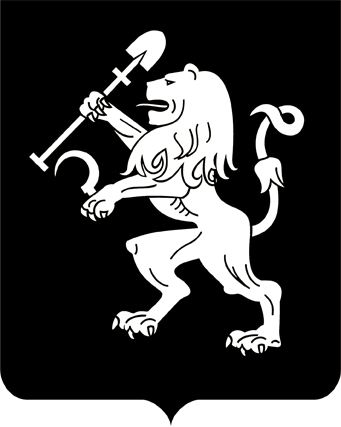 АДМИНИСТРАЦИЯ ГОРОДА КРАСНОЯРСКАРАСПОРЯЖЕНИЕОб утверждении Плана противодействия коррупциив администрации города Красноярска на 2017 годВ целях реализации положений Национальной стратегии противодействия коррупции, утвержденной Указом Президента Российской       Федерации от 13.04.2010 № 460, в соответствии с Федеральным законом от 25.12.2008 № 273-ФЗ «О противодействии коррупции», Законом Красноярского края от 07.07.2009 № 8-3610 «О противодействии                  коррупции в Красноярском крае», постановлением Главы города                        от 05.02.2009 № 41 «О мерах по противодействию коррупции», руководствуясь ст. 45, 58, 59 Устава города Красноярска, распоряжением Главы города от 22.12.2006 № 270-р: Утвердить План противодействия коррупции в администрации города Красноярска на 2017 год (далее – План) согласно приложению. Руководителям органов администрации города до 01.03.2017 принять планы противодействия коррупции в органах администрации города на 2017 год, предусмотрев в них мероприятия, осуществляемые       с учетом компетенции,  и обеспечить контроль за их исполнением. Руководителям органов администрации города, имеющих           подведомственные муниципальные предприятия и муниципальные учреждения, обеспечить контроль за принятием до 01.03.2017 планов               противодействия коррупции на 2017 год в подведомственных муниципальных предприятиях и муниципальных учреждениях и их исполне-нием.4. Возложить обобщение информации об исполнении мероприятий, предусмотренных:пунктами 1, 2, 3, 4, 5, 6, 18, 22, 27, 28 Плана, на департамент общественной безопасности администрации города; пунктом 8 Плана, на управление делами администрации города;пунктом 9 Плана, на департамент информационной политики               администрации города;пунктами 10, 11, 12, 13, 14, 15, 16, 17, 26 Плана, на управление кадровой политики и организационной работы администрации города;пунктами 18, 19, 20 Плана, на юридическое управление администрации города;пунктами 23, 24, 25 Плана, на управление информатизации и связи администрации города.5. Настоящее распоряжение опубликовать в газете «Городские  новости» и разместить на официальном сайте администрации города. Первый заместитель Главы города – руководитель департамента Главы города                                                  А.Л. ИгнатенкоПриложение к распоряжениюадминистрации городаот ____________ № _________ПЛАНпротиводействия коррупции в администрации города Красноярска на 2017 год 10.02.2017№ 15-орг№ п/пНаименование мероприятияСрокисполненияИсполнитель12341Назначение лиц, ответственных за работу по противодействию коррупции до 01.03.2017органы администрации города2Размещение планов противодействия коррупции органов администрации города, муниципальных предприятий и учреждений в соответствующих разделах/подразделах официального сайта администрации города до 03.03.2017органы администрации города3Организация изучения планов противодействия коррупции муниципальными служащимидо 06.03.2017органы администрации города4Внесение изменений в планы противодействия коррупции в органах администрации города на 2017 год по мере изменения действующего законодательства о противодействии коррупции в течение годаорганы администрации города5Рассмотрение вопросов исполнения законодательства о противодействии коррупции, планов противодействия коррупции  в органах администрации города на 2017 год на совещаниях, собраниях коллективов и т. д.ежеквартальноорганы администрации города6Подведение итогов выполнения мероприятий, предусмотренных планами противодействия коррупции в органах администрации города на 2017 год ежеквартальноорганы администрации города7Проведение антикоррупционного мониторинга деятельности органов администрации городав соответствиис планом проведения антикоррупционного мониторингаорганы администрации города – ответственные исполнители проведения антикоррупционного мониторинга в соответствии с методикой проведения антикоррупционного мониторинга8Анализ обращений граждан и организаций в ходе их рассмотрения на предмет наличия информации о признаках коррупции в органах администрации города в течение годаорганы администрации города9Освещение в средствах массовой информации принимаемых администрацией города мер по противодействию коррупциив течение годадепартамент информационной политики администрации города; органы администрации города10Размещение сведений о вакантных должностях муниципальной службы, замещаемых на конкурсной основе. Размещение информации о результатах конкурса в средствах массовой информации, на официальных сайтах администрации города, государственной информационной системы в области государственной службы в сети Интернетв течение годауправление кадровой политики и организационной работы администрации города; органы администрации города, наделенные правами юридического лица11Организация и проведение проверок достоверности и полноты сведений о доходах, расходах, об имуществе и обязательствах имущественного характера, представленных лицами, замещающими должности муниципальной службыпри поступлении информации, предусмотренной ч. 3 ст. 3 Закона Красноярского краяот 07.07.2009№ 8-3542управление кадровой политики и организационной работы администрации города; органы администрации города, наделенные правами юридического лица12Обеспечение порядка регистрации и проведения проверки по поступившему представителю нанимателя (работодателя) уведомлению о фактах обращения в целях склонения  муниципального служащего администрации города Красноярска  к совершению коррупционных правонарушений (в соответствии с распоряжением первого заместителя Главы города от 17.04.2009 № 22-орг)в день поступления уведомленияуправление кадровой политики и организационной работы администрации города; органы администрации города, наделенные правами юридического лица 13Обеспечение порядка регистрации уведомления представителя нанимателя (работодателя) муниципальным служащим администрации города Красноярска о возникновении конфликта интересов или возможности его возникновения. Проведение проверки, а также принятие мер по предотвращению или урегулированию конфликта интересов  при поступлении уведомленияуправление кадровой политики и организационной работы администрации города; органы администрации города, наделенные правами юридического лица14Обеспечение порядка предоставления гражданами, претендующими на замещение должностей муниципальной службы, сведений о доходах, расходах, обязательствах имущественного характера, а также сведений о доходах супруги (супруга) и несовершеннолетних детейв течение годауправление кадровой политики и организационной работы администрации города; органы администрации города, наделенные правами юридического лица15Обеспечение порядка предоставления муниципальными служащими сведений о доходах, расходах, обязательствах имущественного характера, а также сведений о доходах супруги (супруга) и несовершеннолетних детейдо 30.04.2017управление кадровой политики и организационной работы администрации города; органы администрации города, наделенные правами юридического лица16Обобщение практики работы комиссии по соблюдению требований к служебному поведению муниципальных служащих администрации города Красноярска и урегулированию конфликта интересов на муниципальной службе по итогам 2016 года до 01.03.2017управление кадровой политики и организационной работы администрации города17Размещение на официальном сайте администрации города информации о результатах работы комиссии по соблюдению требований к служебному поведению муниципальных служащих администрации города Красноярска и урегулированию конфликта интересов на муниципальной службе по итогам 2016 годадо 01.03.2017управление кадровой политики и организационной работы администрации города18Проведение антикоррупционной экспертизы  проектов нормативных правовых актов при их разработкев ходе подготовки проектов правовых актоворганы администрации города –  разработчики проектов нормативных правовых актов19Приведение в соответствие с действующим законодательством ранее изданных правовых актов по вопросам, относящимся к компетенции органов администрации городав течение годаорганы администрации города – разработчики правовых актов20Обеспечение своевременности, полноты и качества принимаемых мер по протестам и требованиям прокурора в сроки, предусмотренные Федеральным законом от 17.01.1992№ 2202-1«О прокуратуре РоссийскойФедерации»юридическое управление администрации города; органы администрации города21Анализ правоприменительной практики по результатам вступивших в законную силу решений судов, арбитражных судов о признании недействительными ненормативных правовых актов, незаконных решений и действий (бездействия) органов администрации города и их должностных лиц в целях выработки и принятия мер по предупреждению и устранению причин выявленных нарушенийв течение годаорганы администрации города22Проведение семинаров-совещаний по вопросам заключения сделок, в совершении которых имеется заинтересованность, определяемая критериями, установленными ст. 27 Федерального закона от 12.01.1996 № 7-ФЗ «О некоммерческих организациях», ст. 22 Федерального закона от 14.11.2002                        № 161-ФЗ «О государственных и муниципальных унитарных предприятиях», ст. 16 Федерального закона от 03.11.2006 № 174-ФЗ «Об автономных учреждениях» в течение годаорганы администрации города, имеющие подведомственные муниципальные предприятия и муниципальные учреждения23Обеспечение утверждения и поддержание в актуальном состоянии регламентов предоставления муниципальных услуг в соответствии с Реестром муниципальных услуг города Красноярска, утвержденным распоряжением заместителя Главы города – начальника департамента Главы города от 04.06.2008 № 1-дг, с целью минимизации свободы в течение годаорганы администрации города по направлениям деятельности, предусмотренным Реестром муниципальных услуг города Красноярскаадминистративного усмотрения муниципальных служащих при исполнении должностных обязанностей24Расширение перечня муниципальных услуг, оказываемых по принципу «одного окна» на базе многофункционального центра оказания государственных и муниципальных услуг, с целью минимизации непосредственных контактов заявителей с должностными лицами до 40% в течение годаорганы администрации города, оказывающие муниципальные услуги 25Увеличение доли муниципальных услуг, предоставляемых в электронном виде до уровня 65%в течение годаорганы администрации города, оказывающие муниципальные услуги26Размещение сведений о доходах, расходах, об имуществе и обязательствах имущественного характера муниципальных служащих, замещающих должности муниципальной службы, а также их супруга (супруги) и несовершеннолетних детей на официальном сайте администрации города в 14-дневный срок после 30.04.2017управление кадровой политики и организационной работы администрации города; органы администрации города, наделенные правами юридического лица27Проведение мероприятий, посвященных Международному дню борьбы с коррупцией (9 декабря)ноябрь–декабрь 2017 годаорганы администрации города28Исполнение мероприятий, предусмотренных муниципальной антикоррупционной программой на 2017–2019 годы, утвержденной решением Красноярского городского Совета депутатов от 20.12.2016 № 16-198 в сроки, указанныев поручении Главы города от 20.01.2017№ 4-рпорганы администрации города, указанные в поручении Главы города от 20.01.2017 № 4-рп